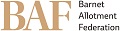 Changing TrusteesYour allotment society needs to arrange for the Land Registry title deeds to be changed when new trustees are appointed to replace retiring (or other circumstances) trustees. Therefore you need to arrange the transfer, nothing to do with the council (LBB), as the lease is registered in the names of your trustees (or named tenants if limited company) at the Land Registry.We recommend that such changes are carried out on your behalf using the expert services of the following solicitor, who also happens to be an allotment plotholder. Advice can also be given on the role, responsibilities and liabilities of being a trustee.Chetin MalyakiMcBride Wilson & CoThe CourtyardQueens House55-56 Lincolns Inn FieldsLondon WC2A 3LJ Email: cm@mcbridewilson.co.ukTel: 020 7831 709707/2022